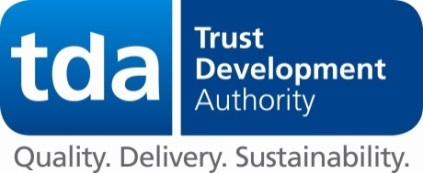 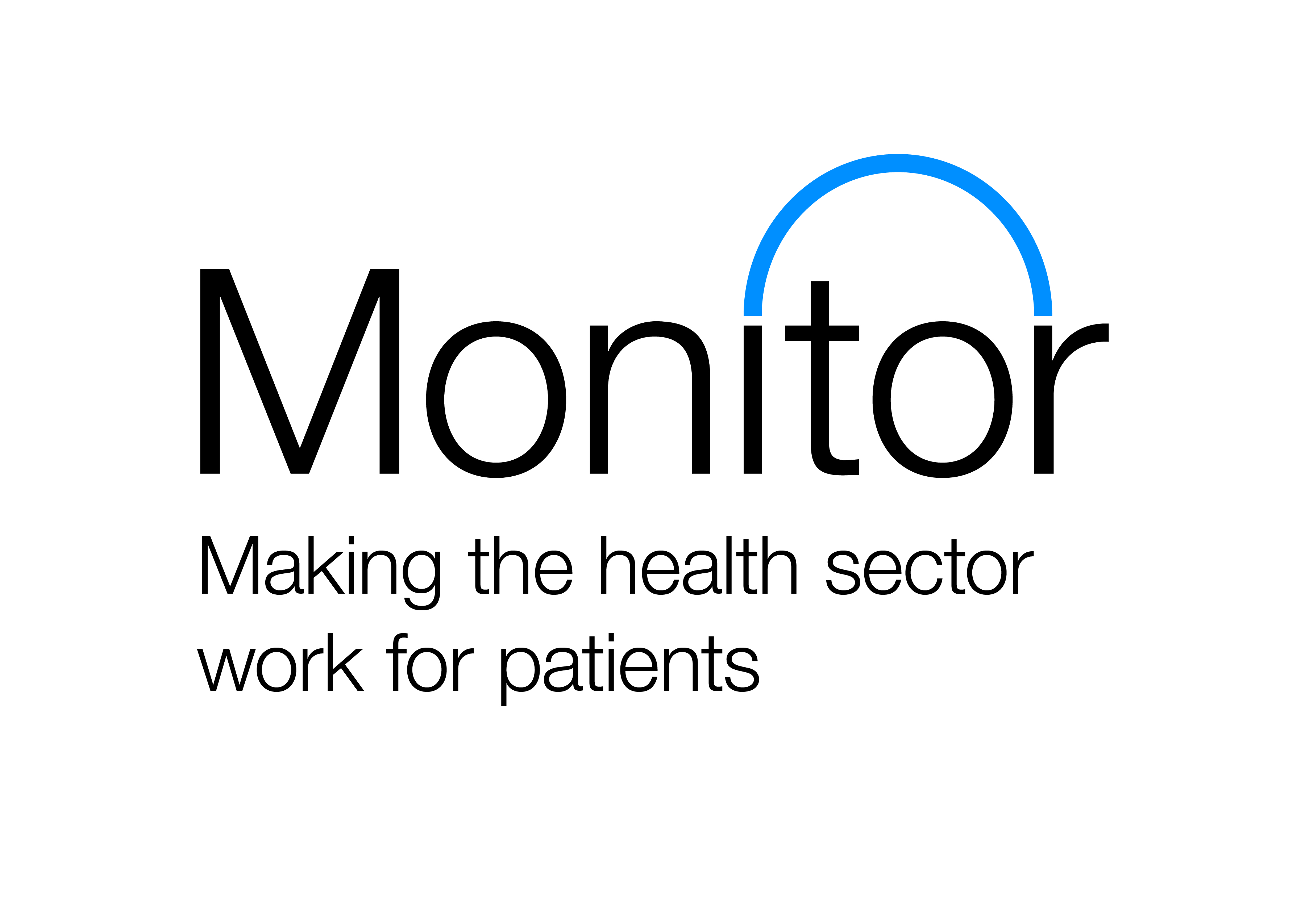 FRAMEWORK APPROVALS APPLICATIONCompleting the formAuthorisation ProcessFramework operatorRegistered addressCompany registration number (if applicable)Contracting authorityWebsite addressFramework nameStaff group provisionSelf-assessment authorised by:Point of contactJob titleTelephone numberEmail addressDescriptionTable 1 requirements: applicant to provide evidence on how they currently meet the conditions AgreementFramework agreements must be live and procured in accordance with the EU public contracts directives as implemented by the Public Contracts Regulations 2006 or the Public Contracts Regulations 2015 (the ‘Regulations’)AgreementFramework agreements must be live and procured in accordance with the EU public contracts directives as implemented by the Public Contracts Regulations 2006 or the Public Contracts Regulations 2015 (the ‘Regulations’)AgreementFramework agreements must be live and procured in accordance with the EU public contracts directives as implemented by the Public Contracts Regulations 2006 or the Public Contracts Regulations 2015 (the ‘Regulations’)Table 1Framework agreements must be live and procured in accordance with the EU public contracts directives as implemented by the Public Contracts Regulations 2006 or the Public Contracts Regulations 2015 (the ‘Regulations’)Table 1Self-assessment: do you meet the conditions? Table 1Yes/NoAgreementTransparent and value for money rates of pay to the worker and agency fee, with no hidden charges or fees, and with pay to worker identified separately AgreementTransparent and value for money rates of pay to the worker and agency fee, with no hidden charges or fees, and with pay to worker identified separately AgreementTransparent and value for money rates of pay to the worker and agency fee, with no hidden charges or fees, and with pay to worker identified separately Table 1Transparent and value for money rates of pay to the worker and agency fee, with no hidden charges or fees, and with pay to worker identified separately Table 1Self-assessment: do you meet the conditions? Table 1Yes/NoAgreementTransparency of agencies on the framework, including key subcontractorsAgreementTransparency of agencies on the framework, including key subcontractorsAgreementTransparency of agencies on the framework, including key subcontractorsTable 1Transparency of agencies on the framework, including key subcontractorsTable 1Self-assessment: do you meet the conditions? Table 1Yes/NoAgreementAssurance on quality of supply under the framework agreement and control on cost of agency supply under the framework agreementAgreementAssurance on quality of supply under the framework agreement and control on cost of agency supply under the framework agreementAgreementAssurance on quality of supply under the framework agreement and control on cost of agency supply under the framework agreementTable 1Assurance on quality of supply under the framework agreement and control on cost of agency supply under the framework agreementTable 1Self-assessment: do you meet the conditions? Table 1Yes/NoAgreementAgencies have capability to supply high quality, trained and fully vetted temporary staff and effective framework processes to ensure they maintain NHS-required standards for workers. AgreementAgencies have capability to supply high quality, trained and fully vetted temporary staff and effective framework processes to ensure they maintain NHS-required standards for workers. AgreementAgencies have capability to supply high quality, trained and fully vetted temporary staff and effective framework processes to ensure they maintain NHS-required standards for workers. Table 1Agencies have capability to supply high quality, trained and fully vetted temporary staff and effective framework processes to ensure they maintain NHS-required standards for workers. Table 1Self-assessment: do you meet the conditions? Table 1Yes/NoAgreementAudits/review of invoicing, ensuring management information is high quality and fit for purpose, and separately identifies worker pay and agency feeAgreementAudits/review of invoicing, ensuring management information is high quality and fit for purpose, and separately identifies worker pay and agency feeAgreementAudits/review of invoicing, ensuring management information is high quality and fit for purpose, and separately identifies worker pay and agency feeTable 1Audits/review of invoicing, ensuring management information is high quality and fit for purpose, and separately identifies worker pay and agency feeTable 1Self-assessment: do you meet the conditions? Table 1Yes/NoAgreementRobust performance management and monitoring of agencies AgreementRobust performance management and monitoring of agencies AgreementRobust performance management and monitoring of agencies Table 1Robust performance management and monitoring of agencies Table 1Self-assessment: do you meet the conditions? Table 1Yes/NoDescriptionTable 2 requirements: applicant to provide evidence on how they currently meet the conditions or plan to meet them as soon as possible and by 1 April 2016 at the latestOwnerSupport trust negotiations with framework agencies and therefore play an important role in promoting trusts and agencies to meet Monitor/TDA’s caps as far as possible within the terms and conditions of the framework and more widely, helping trusts deliver actual savings on their agency expenditureOwnerSupport trust negotiations with framework agencies and therefore play an important role in promoting trusts and agencies to meet Monitor/TDA’s caps as far as possible within the terms and conditions of the framework and more widely, helping trusts deliver actual savings on their agency expenditureOwnerSupport trust negotiations with framework agencies and therefore play an important role in promoting trusts and agencies to meet Monitor/TDA’s caps as far as possible within the terms and conditions of the framework and more widely, helping trusts deliver actual savings on their agency expenditureTable 2Support trust negotiations with framework agencies and therefore play an important role in promoting trusts and agencies to meet Monitor/TDA’s caps as far as possible within the terms and conditions of the framework and more widely, helping trusts deliver actual savings on their agency expenditureTable 2Self-assessment: do you meet the conditions? Table 2Yes/NoOwnerCommunicate to trusts the agencies whose standard rates are equal to or below the price caps set by Monitor/TDAOwnerCommunicate to trusts the agencies whose standard rates are equal to or below the price caps set by Monitor/TDAOwnerCommunicate to trusts the agencies whose standard rates are equal to or below the price caps set by Monitor/TDATable 2Communicate to trusts the agencies whose standard rates are equal to or below the price caps set by Monitor/TDATable 2Self-assessment: do you meet the conditions? Table 2Yes/NoOwnerDevelopment of agency comparison tables to ensure trusts can easily understand the rates payable on the framework with different agenciesOwnerDevelopment of agency comparison tables to ensure trusts can easily understand the rates payable on the framework with different agenciesOwnerDevelopment of agency comparison tables to ensure trusts can easily understand the rates payable on the framework with different agenciesTable 2Development of agency comparison tables to ensure trusts can easily understand the rates payable on the framework with different agenciesTable 2Self-assessment: do you meet the conditions? Table 2Yes/NoDescriptionTable 3 requirements: applicant to provide evidence on how they currently meet the conditions or plan to meet them as soon as possible and by 1 November 2016 at the latestAgreementMaximum worker pay rates, at rates specified by Monitor/TDA, are  contractually embedded into the framework agreements so that the framework agreement (and any call-off terms therein) do not permit any amount paid in excess of these maximum worker pay rates (which are to be published on 1 April 2016), other than through the override processAgreementMaximum worker pay rates, at rates specified by Monitor/TDA, are  contractually embedded into the framework agreements so that the framework agreement (and any call-off terms therein) do not permit any amount paid in excess of these maximum worker pay rates (which are to be published on 1 April 2016), other than through the override processAgreementMaximum worker pay rates, at rates specified by Monitor/TDA, are  contractually embedded into the framework agreements so that the framework agreement (and any call-off terms therein) do not permit any amount paid in excess of these maximum worker pay rates (which are to be published on 1 April 2016), other than through the override processTable 3Maximum worker pay rates, at rates specified by Monitor/TDA, are  contractually embedded into the framework agreements so that the framework agreement (and any call-off terms therein) do not permit any amount paid in excess of these maximum worker pay rates (which are to be published on 1 April 2016), other than through the override processTable 3Self-assessment: do you meet the conditions? Table 3Yes/NoAgreementFramework agreements must also ensure that the total trust charge for an agency worker per hour is no more than the corresponding Monitor/TDA price caps throughout the life of the framework. This requirement should also be contractually embedded in the framework agreement (and any call-off terms therein)AgreementFramework agreements must also ensure that the total trust charge for an agency worker per hour is no more than the corresponding Monitor/TDA price caps throughout the life of the framework. This requirement should also be contractually embedded in the framework agreement (and any call-off terms therein)AgreementFramework agreements must also ensure that the total trust charge for an agency worker per hour is no more than the corresponding Monitor/TDA price caps throughout the life of the framework. This requirement should also be contractually embedded in the framework agreement (and any call-off terms therein)Table 3Framework agreements must also ensure that the total trust charge for an agency worker per hour is no more than the corresponding Monitor/TDA price caps throughout the life of the framework. This requirement should also be contractually embedded in the framework agreement (and any call-off terms therein)Table 3Self-assessment: do you meet the conditions? Table 3Yes/NoAgreementFramework agreements need to include a mechanism for trusts to stay on framework where trusts have to override the Monitor/TDA caps to secure a worker on exceptional patient safety grounds. Such a mechanism must be on a shift basis.  There should be no other means of escalation within the frameworkAgreementFramework agreements need to include a mechanism for trusts to stay on framework where trusts have to override the Monitor/TDA caps to secure a worker on exceptional patient safety grounds. Such a mechanism must be on a shift basis.  There should be no other means of escalation within the frameworkAgreementFramework agreements need to include a mechanism for trusts to stay on framework where trusts have to override the Monitor/TDA caps to secure a worker on exceptional patient safety grounds. Such a mechanism must be on a shift basis.  There should be no other means of escalation within the frameworkTable 3Framework agreements need to include a mechanism for trusts to stay on framework where trusts have to override the Monitor/TDA caps to secure a worker on exceptional patient safety grounds. Such a mechanism must be on a shift basis.  There should be no other means of escalation within the frameworkTable 3Self-assessment: do you meet the conditions? Table 3Yes/NoOwnerFramework operators must ensure that agencies on the framework agreements are seeking regular assurances from workers that workers are complying with IR35 legislation when engaging with a trust via a personal service company (PSC). Agencies should seek these assurances to be eligible for a place on the framework agreementOwnerFramework operators must ensure that agencies on the framework agreements are seeking regular assurances from workers that workers are complying with IR35 legislation when engaging with a trust via a personal service company (PSC). Agencies should seek these assurances to be eligible for a place on the framework agreementOwnerFramework operators must ensure that agencies on the framework agreements are seeking regular assurances from workers that workers are complying with IR35 legislation when engaging with a trust via a personal service company (PSC). Agencies should seek these assurances to be eligible for a place on the framework agreementTable 3Framework operators must ensure that agencies on the framework agreements are seeking regular assurances from workers that workers are complying with IR35 legislation when engaging with a trust via a personal service company (PSC). Agencies should seek these assurances to be eligible for a place on the framework agreementTable 3Self-assessment: do you meet the conditions? Table 3Yes/No